21.12.PERP- UČENICI LK, MTVJEŽBAJTE ČITANJE I PONOVITE ZANIMANJA LJUDI:MOJ TATA JE .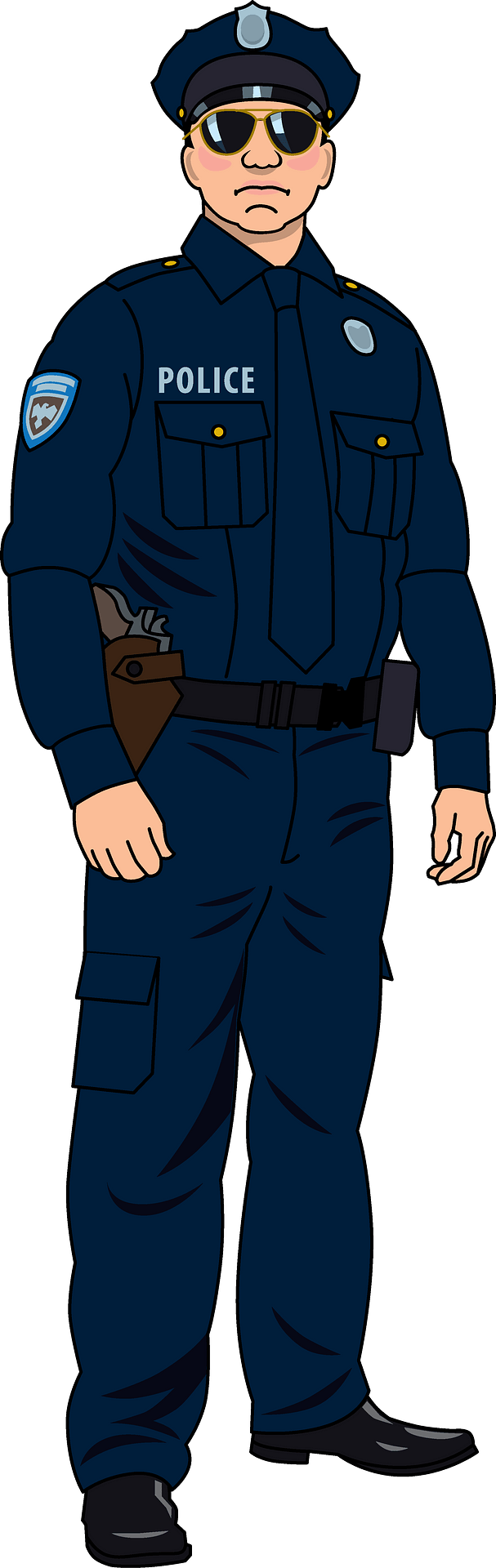 MOJA MAMA JE .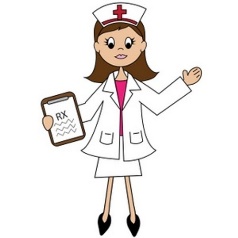 MOJ TATA JE .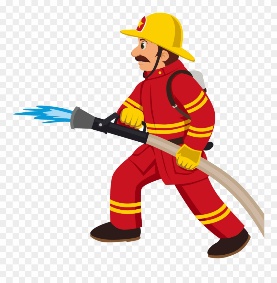 MOJA MAMA JE .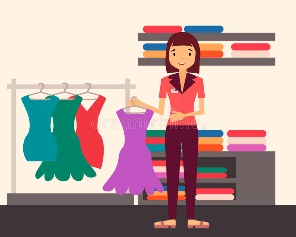 MOJ TATA JE .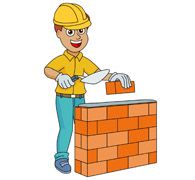 MOJA MAMA JE .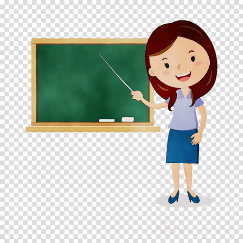 MOJ DJED JE .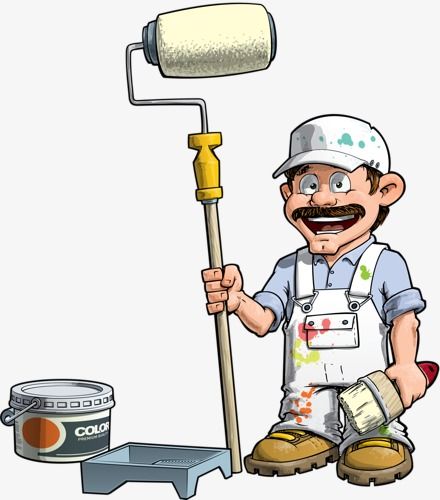 MOJA BAKA JE .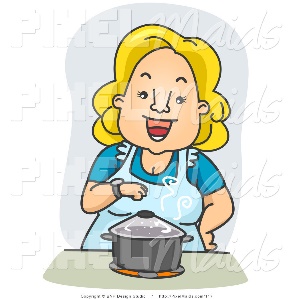 MOJA SEKA JE .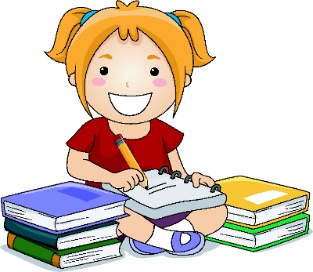 MOJ BRAT JE .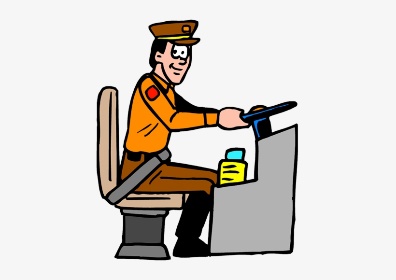 MOJ UJAK JE .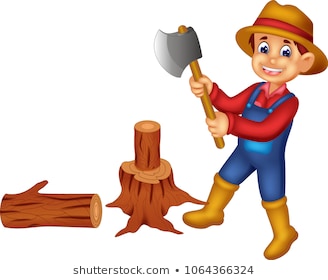 MOJA UJNA JE .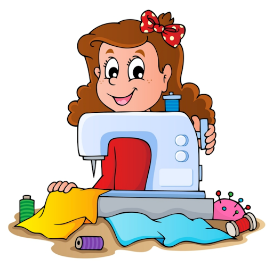 MOJA TETA JE .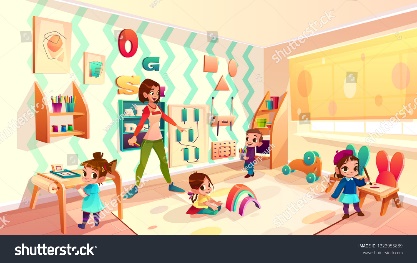 MOJ STRIC JE .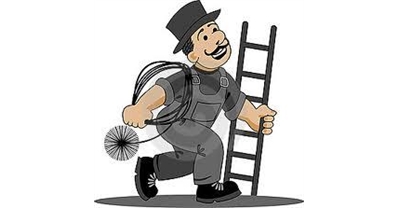 JA SAM .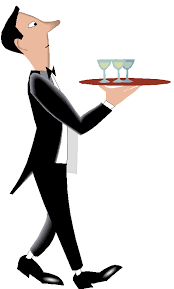 TI  SI  .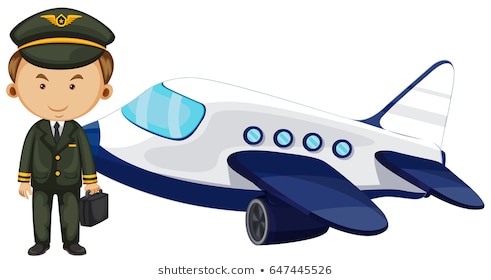 ON JE .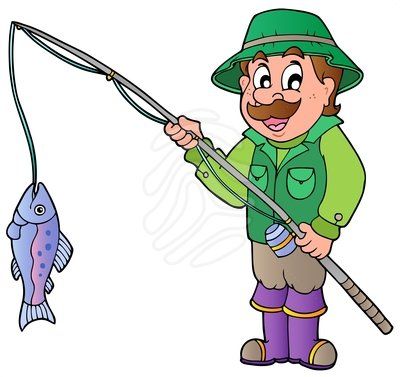 ONA JE .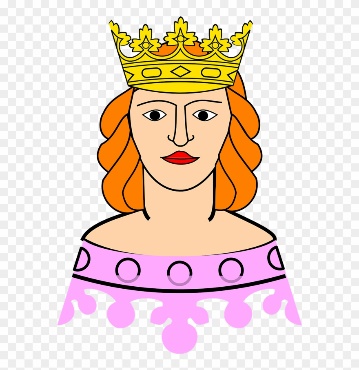 MI SMO .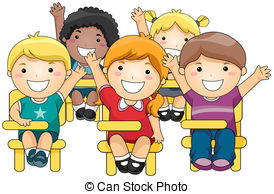 VI STE .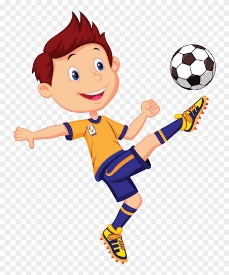 ONI SU .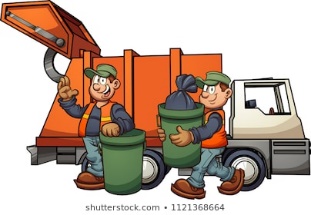 ONE SU .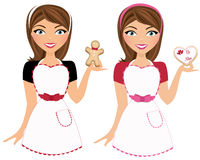 